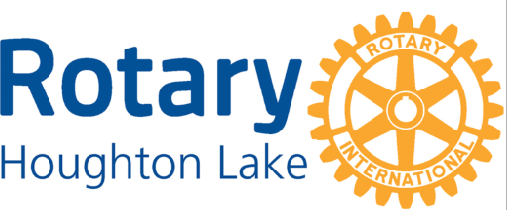 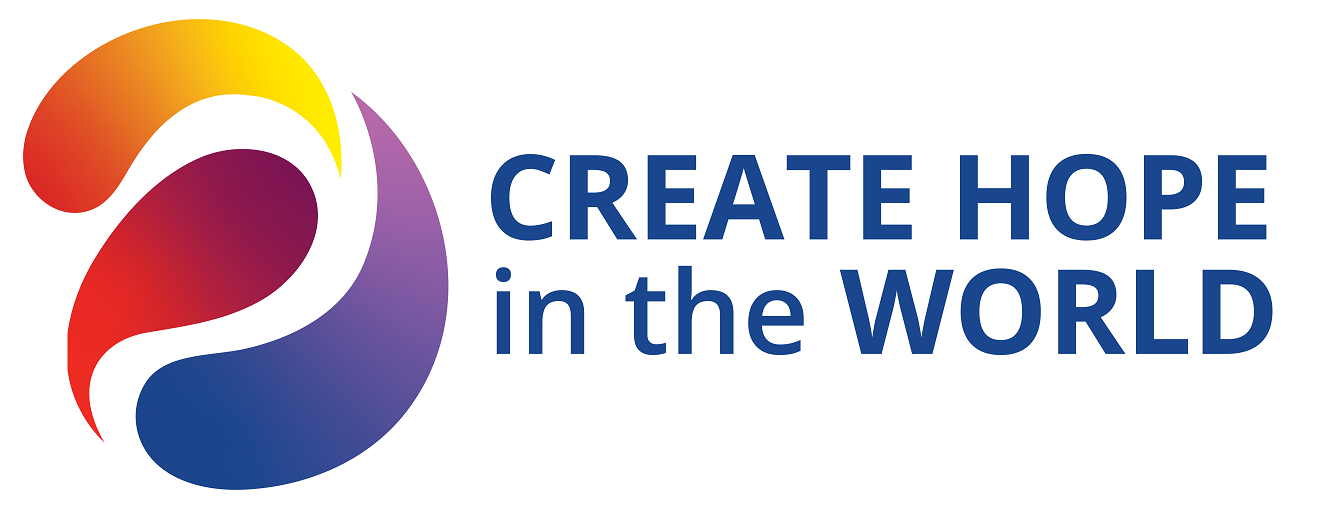 Rotary Club of Houghton LakePO Box 323Houghton Lake, MI  48629